КРАСНОКУТСЬКА СЕЛИЩНА РАДА БОГОДУХІВСЬКОГО РАЙОНУ ХАРКІВСЬКОЇ ОБЛАСТІВІДДІЛ   ОСВІТИ, МОЛОДІ ТА СПОРТУН А К А З22.06.2021                                      Краснокутськ                                        № 156Про організацію та проведення змагань з пляжного волейболу серед молоді громади (чоловіки)На виконання Закону України «Про фізичну культуру і спорт»,  Програми економічного і соціального розвитку Краснокутської селищної територіальної громади на 2021 рік, затвердженої рішенням ІІІ сесії VIII скликання від 22.12.2020 № 63-VIII, Календарного плану фізкультурно-оздоровчих та спортивних заходів на 2021 рік, з метою активізації фізкультурно-оздоровчої роботи в громаді, популяризації здорового способу життя серед населення, керуючись Законом України «Про місцеве самоврядування в Україні», н а к а з у ю:1. Головному спеціалісту відділу освіти, молоді та спорту Краснокутської селищної ради Валентині ДМИТРЮК забезпечити проведення в смт Краснокутськ змагань з пляжного волейболу серед молоді громади (чоловіки). 26 червня 2021 року2. Головному бухгалтеру централізованої бухгалтерії відділу освіти, молоді та спорту Краснокутської селищної ради Тамарі ТРОЦЬКІЙ забезпечити фінансування проведення вищезазначеного заходу згідно з календарним планом в межах затверджених лімітів.3. Відповідальність за проведення спортивного заходу, звіт за використані кошти покласти на головного спеціаліста відділу освіти, молоді та спорту Краснокутської селищної ради Валентину ДМИТРЮК.4. Контроль за виконанням цього наказу залишаю за собою.Начальник відділу освіти, молоді та спорту                                                              Тетяна КРАЛЯ Візи:Заступник начальника відділу В. КОЛОНТАЄВСЬКАЮрисконсульт групи по господарському обслуговуванню відділу А. ЗАМУРЕЙГоловний спеціаліст відділу (розробник)                 В. ДМИТРЮКЗ наказом від 22.06.2021 № 156 ознайомлені:_____________ Тамара ТРОЦЬКА____________ Валентина ДМИТРЮК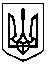 